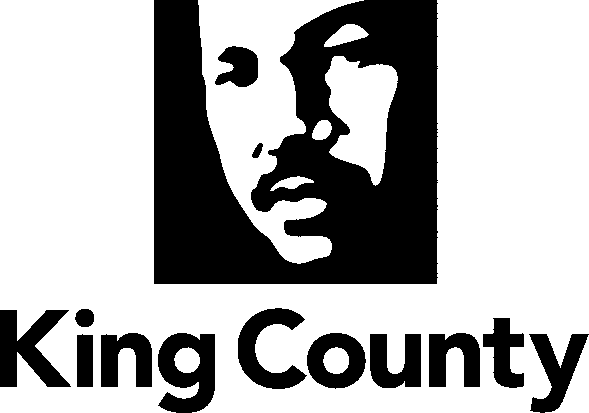 Name: 	School: 	Education Track or Program of Study: 	Learning Objectives of Internship Associated with Program of Study: _1.	________________________________________________________________________2.	________________________________________________________________________3._______________________________________________________________________